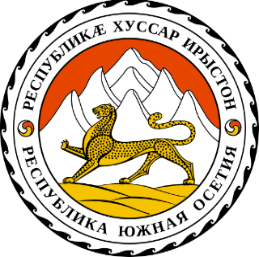 РЕСПУБЛИКÆ ХУССАР ИРЫСТОНЫ ЦЕНТРАЛОН ÆВЗАРÆН КЪАМИСЦЕНТРАЛЬНАЯ ИЗБИРАТЕЛЬНАЯ КОМИССИЯ РЕСПУБЛИКИ ЮЖНАЯ ОСЕТИЯУ Ы Н А Ф Ф ÆП О С Т А Н О В Л Е Н И Е№ 53/6                                                                                                        31 октября 2023 годаЦхинвалОб утверждении Порядка проведения жеребьевки по распределению между зарегистрированными кандидатами, политическими партиями, зарегистрировавшими списки кандидатов, печатной площади для публикации предвыборных агитационных материалов в государственных периодических печатных изданиях при проведении выборов депутатов Парламента Республики Южная Осетия восьмого созываРуководствуясь статьей 57 Конституционного закона Республики Южная Осетия                 "О выборах депутатов Парламента Республики Южная Осетия" Центральная избирательная комиссия Республики Южная Осетия постановляет:1. Утвердить прилагаемый Порядок проведения жеребьевки по распределению между зарегистрированными кандидатами, политическими партиями, зарегистрировавшими списки кандидатов, печатной площади для публикации предвыборных агитационных материалов в государственных периодических печатных изданиях при проведении выборов депутатов Парламента Республики Южная Осетия восьмого созыва.2. Опубликовать настоящее Постановление на официальном сайте Центральной избирательной комиссии Республики Южная Осетия в сети "Интернет".ПредседательЦентральной избирательной комиссииРеспублики Южная Осетия                                                            		             Э. Р. Гагиева                                                              СекретарьЦентральной избирательной комиссииРеспублики Южная Осетия                                                               		          К.И. Авлохова                                                УТВЕРЖДЕНПостановлением Центральной избирательнойкомиссии Республики Южная Осетияот 31 октября 2023 года №53/6Порядокпроведения жеребьевки по распределению между зарегистрированными кандидатами, политическими партиями, зарегистрировавшими списки кандидатов печатной площади для публикации предвыборных агитационных материалов в государственных периодических печатных изданиях при проведении выборов депутатов Парламента Республики Южная Осетия восьмого созыва       Настоящим Порядком регулируется проведение жеребьевки по распределению между зарегистрированными кандидатами, политическими партиями, зарегистрировавшими списки кандидатов печатной площади для публикации предвыборных агитационных материалов в государственных периодических печатных изданиях, в соответствии со статьей 40 Конституционного закона Республики Южная Осетия от 29 декабря 2018 года № 51 "Об основных гарантиях избирательных прав и права на участие в референдуме граждан Республики Южная Осетия" и статьей 57 Конституционного закона Республики Южная Осетия от 30 марта 2018 года №141 "О выборах депутатов Парламента Республики Южная Осетия" принятого Парламентом Республики Южная Осетия 30 марта 2018 года № 141 (далее – Конституционный закон).Распределение печатной площади, предоставляемойбезвозмездно государственными периодическими печатными изданиями1.1. В соответствии с частью 1 статьи 57 Конституционного закона зарегистрированные кандидаты, политические партии, зарегистрировавшие списки кандидатов, имеют право на предоставление им бесплатной печатной площади в государственных периодических печатных изданиях, выходящих не реже одного раза в неделю.  Половина общего объема печатной площади, предоставляемой редакцией государственного периодического печатного издания, отводится для проведения предвыборной агитации политическими партиями, другая половина - для проведения предвыборной агитации кандидатами, зарегистрированными по одномандатным избирательным округам, образованным на территории Республики Южная Осетия.На основании части 4 статьи 57 Конституционного закона жеребьевка по распределению печатной площади, предоставляемой для размещения агитационных материалов политическим партиям, зарегистрированным кандидатам, проводится после завершения регистрации республиканских списков кандидатов, регистрации кандидатов, выдвинутых по одномандатным избирательным округам.1.2. Центральная избирательная комиссия Республики Южная Осетия не позднее чем за два дня до проведения жеребьевки информирует через средства массовой информации или иным способом о дате, времени и месте проведения жеребьевки.1.3. Согласно части 2 статьи 57 Конституционного закона общий еженедельный минимальный объем печатной площади, которую каждая из редакций государственных периодических печатных изданий предоставляет политическим партиям, зарегистрированным кандидатам, должен составлять не менее 10 процентов от общего объема еженедельной печатной площади соответствующего издания в пределах периода, который начинается за 20 дней до дня голосования, и прекращается в ноль часов по местному времени за сутки до дня голосования, то есть в ноль часов. 1.4. Зарегистрированным кандидатам, уполномоченным лицам политических партий, зарегистрировавших списки кандидатов, рекомендуется подать в Центральную избирательную комиссию Республики Южная Осетия письменные заявки на участие в жеребьевке по распределению печатной площади, предоставляемой в соответствии с частью 7  статьи 57 Конституционного закона. Зарегистрированные кандидаты, политические партии, зарегистрировавшие списки кандидатов вправе не позднее чем в день, предшествующий жеребьевке, отказаться от получения печатной площади.1.5. Центральная избирательная комиссия Республики Южная Осетия не позднее дня, предшествующего дню жеребьевки, уведомляют редакции государственных периодических печатных изданий о количестве политических партий, зарегистрированных кандидатах, между которыми должна быть распределена печатная площадь. В этот же срок Центральная избирательная комиссия Республики Южная Осетия уведомляет редакции государственных периодических печатных изданий об имеющихся фактах отказа политических партий, зарегистрированных кандидатов от получения печатной площади, которая предоставляется для размещения предвыборных агитационных материалов.1.6. В жеребьевке Центральной избирательной комиссии Республики Южная Осетия участвуют представители политических партий, зарегистрированные кандидаты, полномочия которых подтверждены соответствующим документом <1>.--------------------------------<1> Удостоверение кандидата, удостоверение доверенного лица политической партии или кандидата, удостоверение члена Центральной избирательной комиссии Республики Южная Осетия с правом совещательного голоса, удостоверение уполномоченного представителя политической партии, кандидата, в том числе по финансовым вопросам, для иных представителей кандидата - нотариально заверенная доверенность, выданная кандидатом, и паспорт гражданина Республики Южная Осетия.1.7. В случае отсутствия представителя политической партии, зарегистрированного кандидата либо его представителя, от которых не поступал письменный отказ от получения печатной площади, в жеребьевке в интересах этой политической партии, зарегистрированного кандидата участвует член Центральной избирательной комиссии Республики Южная Осетия с правом решающего голоса уполномоченный решением Центральной избирательной комиссии Республики Южная Осетия. 1.8. В соответствии с частью 4 статьи 57 и частью 1 статьи 28 Конституционного закона при проведении жеребьевки имеют право присутствовать следующие лица:- члены Центральной избирательной комиссии Республики Южная Осетия с правом решающего и с правом совещательного голоса;- уполномоченные представители или доверенные лица политических партий, либо кандидаты, зарегистрированные в составе республиканских списков кандидатов политических партий;- зарегистрированные кандидаты либо их уполномоченные представители по финансовым вопросам или доверенные лица;- представители средств массовой информации.1.9. Подготовка помещения к жеребьевке возлагается на Центральную избирательную комиссию Республики Южная Осетия, а подготовка необходимой для проведения жеребьевки документации - на соответствующую редакцию государственного периодического печатного издания.1.10. Жеребьевка распределения печатной площади, предоставляемой безвозмездно для проведения предвыборной агитации политическим партиям, проводится по каждому периодическому печатному изданию в последовательности, соответствующей хронологическому порядку регистрации республиканских списков кандидатов.Жеребьевка распределения печатной площади, предоставляемой безвозмездно для проведения предвыборной агитации зарегистрированным кандидатам, проводится по каждому периодическому печатному изданию в последовательности, соответствующей хронологическому порядку регистрации кандидатов.1.11. До начала проведения жеребьевки представитель редакции государственного периодического печатного издания представляет на всеобщее обозрение конверты для жеребьевки с отметкой наименования государственного периодического печатного издания, в которые должны быть вложены листы с информацией о дате и номере выпуска предвыборного агитационного материала политической партии, зарегистрированного кандидата, а также об иных условиях. Если бесплатная печатная площадь предоставляется в выходные дни, должно быть предусмотрено ее предоставление всем политическим партиям, зарегистрированным кандидатам, участвующим в жеребьевке. Указанные условия оглашаются представителем редакции периодического печатного издания.1.12. Половина общего объема печатной площади, предоставляемой редакцией государственного периодического печатного издания, отводится для проведения предвыборной агитации политическими партиями, другая половина - для проведения предвыборной агитации кандидатами, зарегистрированными по одномандатным избирательным округам, образованным на территории Республики Южная Осетия. Соответствующий объем печатной площади, предоставляемой безвозмездно, распределяется между политическими партиями, зарегистрированными кандидатами путем деления этого объема соответственно на число политических партий, число зарегистрированных кандидатов.1.13. Печатная площадь распределяется путем жеребьевки таким образом, чтобы каждый из участников получил равный с другими участниками объем печатной площади. 1.14. Представитель политической партии выбирает установленное организаторами жеребьевки количество конвертов, указанных в пункте 1.11. настоящего Порядка.1.15. Содержащиеся в конвертах сведения оглашаются и вносятся представителем редакции государственного периодического печатного издания в Протокол жеребьевки по распределению между политическими партиями бесплатной печатной площади для публикации предвыборных агитационных материалов в государственном периодическом печатном издании по форме согласно приложению 1 к настоящему Порядку. В соответствующие графы протокола вносятся фамилия и инициалы лица, участвующего в жеребьевке в интересах политической партии, и ставится его подпись. Протокол о распределении печатной площади подписывают представитель соответствующей редакции государственного периодического печатного издания и уполномоченный решением Центральной избирательной комиссии Республики Южная Осетия член Центральной избирательной комиссии Республики Южная Осетия с правом решающего голоса.1.16. Зарегистрированный кандидат выбирает установленное организаторами жеребьевки количество конвертов, указанных в пункте 1.11. настоящего Порядка.1.17. Содержащиеся в конвертах сведения оглашаются и вносятся представителем редакции государственного периодического печатного издания в Протокол жеребьевки по распределению между зарегистрированными кандидатами по одномандатному избирательному кругу бесплатной печатной площади для публикации предвыборных агитационных материалов в государственном периодическом печатном издании по форме согласно приложению 2 к настоящему Порядку. В соответствующие графы протокола вносятся фамилия и инициалы лица, участвующего в жеребьевке, и ставится его подпись. Протокол о распределении печатной площади подписывают представитель соответствующей редакции государственного периодического печатного издания и уполномоченный представитель Центральной избирательной комиссии Республики Южная Осетия. 1.18. Центральная избирательная комиссия Республики Южная Осетия утверждает протоколы, составленные в соответствии с пунктами 1.15., 1.17. настоящего Порядка. Информация о датах публикации предвыборных агитационных материалов каждой политической партии, каждого зарегистрированного кандидата, содержащаяся в протоколе, утвержденном Центральной избирательной комиссией Республики Южная Осетия, публикуется в соответствующем государственном периодическом печатном издании и размещается на официальном сайте Центральной избирательной комиссии Республики Южная Осетия. 1.19. Печатную площадь, высвободившуюся в результате отказа политических партий, зарегистрированных кандидатов от использования печатной площади после проведения жеребьевки, редакция соответствующего государственного периодического печатного издания вправе использовать по своему усмотрению.2. Распределение платной печатной площади в государственных периодических печатных изданиях2.1. Жеребьевка по распределению платной печатной площади проводится в том же порядке и на тех же условиях, что и жеребьевка по распределению печатной площади, предоставляемой в соответствии с частью 7 статьи 57 Конституционного закона. 2.2. Согласно части 5 статьи 57 Конституционного закона редакции государственных периодических печатных изданий, выходящих не реже одного раза в неделю, обязаны резервировать платную печатную площадь для проведения предвыборной агитации зарегистрированным кандидатам, политическим партиям, зарегистрировавшим списки кандидатов. Общий объем платной печатной площади, резервируемой каждой редакцией периодического печатного издания, не может быть меньше общего объема печатной площади, предоставляемой в соответствии с частью 2 статьи 57 Закона, но не должен превышать его более чем в два раза.2.3. Согласно части 6 статьи 57 Конституционного закона каждая политическая партия вправе за соответствующую плату получить печатную площадь в объеме не менее доли, полученной путем деления половины общего объема зарезервированной печатной площади на общее число политических партий.Каждый зарегистрированный кандидат, политическая партия, зарегистрировавшая список, кандидатов вправе за соответствующую плату получить печатную площадь из общего объема зарезервированной печатной площади в пределах доли, полученной путем деления этого объема, на общее число соответственно зарегистрированных кандидатов, политических партий, зарегистрировавших республиканские списки кандидатов.2.4. Жеребьевка по распределению платной печатной площади проводится Центральной избирательной комиссией Республики Южная Осетия с участием заинтересованных лиц, на основании письменных заявок на участие в жеребьевке, поданных зарегистрированными кандидатами, уполномоченными представителями политических партий.2.5. При проведении жеребьевки имеют право присутствовать следующие лица:члены Центральной избирательной комиссии Республики Южная Осетия с правом решающего и с правом совещательного голоса; уполномоченные представители или доверенные лица политических партий, либо кандидаты, зарегистрированные в составе республиканских списков кандидатов политических партий;зарегистрированные кандидаты либо их уполномоченные представители по финансовым вопросам или доверенные лица;представители средств массовой информации.2.6. Протоколы жеребьевки по распределению платной печатной площади подписывают два или более представителя редакции государственного периодического печатного издания, уполномоченный решением Центральной избирательной комиссии Республики Южная Осетия член Центральной избирательной комиссии Республики Южная Осетия с правом решающего голоса.2.7. Платная печатная площадь предоставляется на основании договора, заключенного в письменной форме между государственным периодическим изданием и кандидатом, политической партией до предоставления печатной площади.2.8. Информация о датах выхода предвыборных агитационных материалов каждой политической партии, зарегистрированных кандидатов, содержащаяся в протоколе, указанном в пункте 2.4.  настоящего Порядка, публикуется в соответствующем государственном периодическом печатном издании и на официальном сайте Центральной избирательной комиссии Республики Южная Осетия в сети Интернет. 2.9. Если после распределения платной печатной площади между всеми политическими партиями, зарегистрированными кандидатами, подавшими заявку на участие в жеребьевке, останется невостребованная платная печатная площадь, редакция соответствующего государственного периодического печатного издания вправе использовать ее по своему усмотрению.Приложение 1к Порядку проведения жеребьевки по распределению между зарегистрированными кандидатами, политическими партиями, зарегистрировавшими списки кандидатов, печатной площади для публикации предвыборных агитационных материалов в государственных периодических печатных изданияхпри проведении выборов депутатов Парламента Республики Южная Осетия восьмого созываПротоколжеребьевки по распределению между политическими партиями бесплатной печатной площади для публикации предвыборных агитационных материалов в государственном периодическом печатном издании__________________________________________________________________________________(наименование государственного периодического печатного издания)Представители  редакции      государственного   периодического печатного издания <**>__________         _________________       __________      (подпись)                      (инициалы, фамилия)                     (дата)   __________        _________________       __________    (подпись)                      (инициалы, фамилия)                     (дата)Член Центральной избирательной комиссии Республики Южная Осетия с правом решающего голоса__________        _________________        __________    (подпись)                     (инициалы,  фамилия)                     (дата)      --------------------------------<*> Если на одной полосе будут расположены несколько предвыборных агитационных материалов, в наименование графы также включаются слова "место на полосе".<**> Протокол подписывается не менее чем двумя представителями редакции государственного периодического печатного издания.Приложение 2к Порядку проведения жеребьевки по распределению между зарегистрированными кандидатами, политическими партиями, зарегистрировавшими списки кандидатов, печатной площади для публикации предвыборных агитационных материалов в государственных периодических печатных изданияхпри проведении выборов депутатов Парламента Республики Южная Осетия восьмого созываПротоколжеребьевки по распределению между зарегистрированнымикандидатами по одномандатному избирательному округу__________________________________________________________(наименование одномандатного избирательного округа)бесплатной печатной площади для публикации предвыборныхагитационных материалов в государственномпериодическом печатном издании__________________________________________________________________________________(наименование государственного периодического печатного издания)Представители  редакции   государственного   периодического печатного издания <**>__________         _________________       __________       (подпись)                     (инициалы, фамилия)                     (дата) __________        _________________       __________     (подпись)                     (инициалы, фамилия)                     (дата)Член Центральной избирательной комиссии Республики Южная Осетия с правом решающего голоса__________        _________________        __________     (подпись)                    (инициалы,  фамилия)                     (дата)      --------------------------------<*> Если на одной полосе будут расположены несколько предвыборных агитационных материалов, в наименование графы также включаются слова "место на полосе". <**> Протокол подписывается не менее чем двумя представителями редакции государственного периодического печатного издания.№ п/пНаименование политической партииДаты публикации предвыборных агитационных материаловНомер полосы <*>Фамилия, инициалы представителя политической партии, участвовавшего в жеребьевке Подпись представителя политической партии, участвовавшего в жеребьевке N п/пФамилия, имя, отчество зарегистрированного кандидатаДаты публикации предвыборных агитационных материаловНомер полосы <*>Фамилия, инициалы зарегистрированного кандидата (представителя зарегистрированного кандидата), участвовавшего в жеребьевке Подпись зарегистрированного кандидата (представителя зарегистрированного кандидата), участвовавшего в жеребьевке 